RESUMEJASMEEN KAUR 	                                    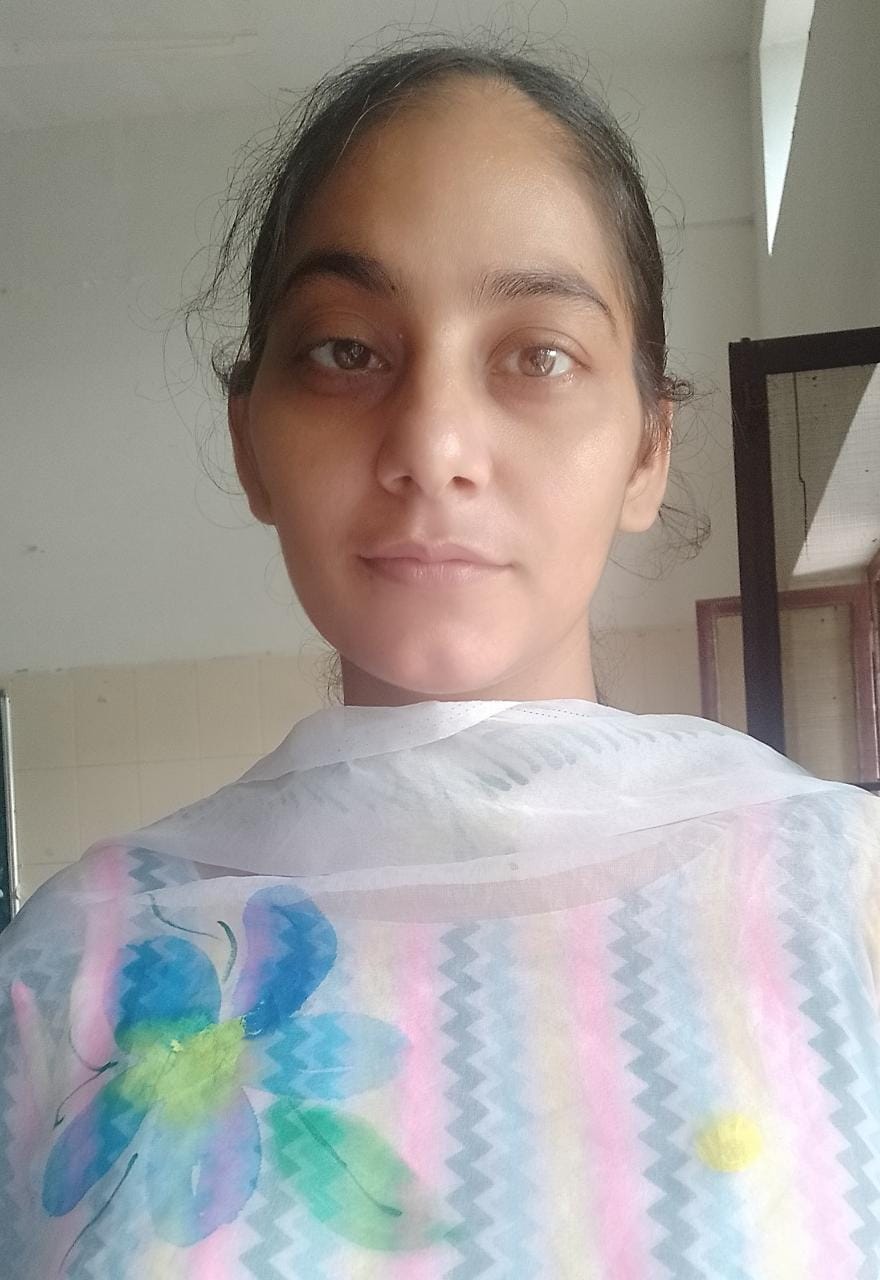 S/O. Sukhdev Singh Village ThandewalaSri Muktsar Sahib-152026Mob. 78377-89200CAREER OBJECTIVETo acquire professional edge through hardwork and continuous learning. Seeking an interactive and challenging environment where in I can apply my strengths and innovative ideas for personal growth and professional advancement. QUALIFICATIONS10th passed from CBSE with 77% Marks.12th passed from CBSE with 89% Marks.B.Com from PU with 72% Marks.M.Com from PU with 72% Marks.Qualified CBSE NET in May 2017.COMPUTER PROFICIENCYBasic knowledge of Computer.InternetEXPERIENCE5 Months experience as Assistant professor at NCIT Sri Muktsar Sahib.18 Months experience as Assistant professor at Guru Nanak College, Sri Muktsar Sahib.STRENGTH Self confidence & positive attitude towards life. Honest, sincere and hard working.LANGUAGE KNOWNPunjabi,Hindi EnglishPERSONAL DETAILDate of Birth				:		16.12.1992Gender				:		FemaleMarital Status			:		UnmarriedNationality				:		IndianDECLARATIONI hereby declare that the above mentioned information is correct up to my knowledge and I bear the responsibility for the correctness of the above mentioned particular. Place:……………….Date:…………………							(JASMEEN KAUR )	